How to take Debug level logs for HySecure ClientGo to Registry Editor in user's machine.Open RUN(Win+R).Type “regedit” and enter.Go to below location and change log level to 7.Go to this location HKEY_LOCAL_MACHINE > SOFTWARE > Accops > HySecureClient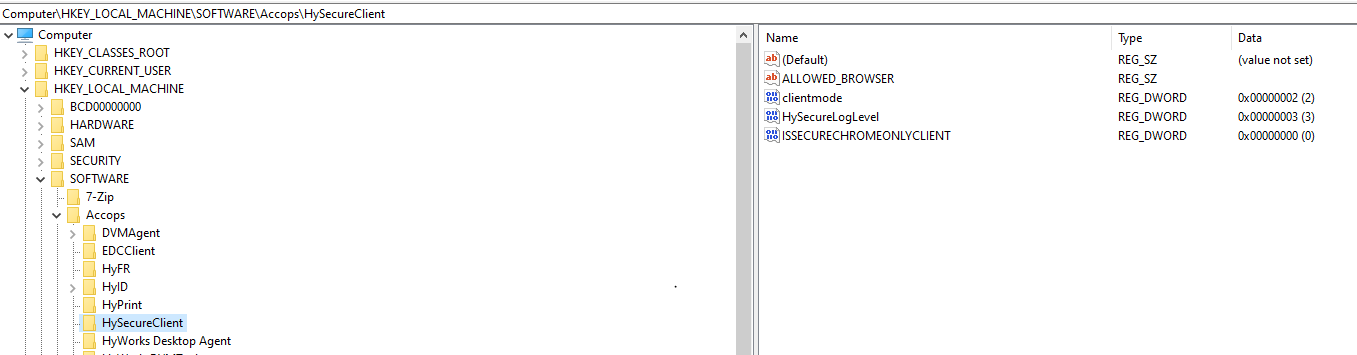 Double click on “HySecureLogLevel”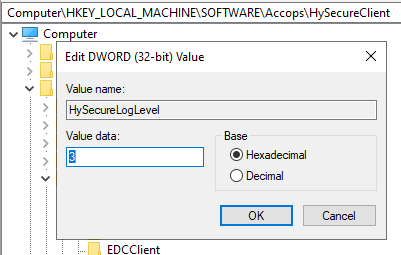 Replace “3” with “7”Then relaunch the client, login and launch application.Now, go to right side of “Task Manager” and click on 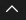 Right Click on HySecure icon and click on View Logs.“uaclogs” will open. Collect them and share with usIf you can’t find option for View Logs.Please open RUN(Win_R)Type “%temp%”Search for “uaclogs“Collect them and share with us.NOTE: Please revert the HySecureLogLevel value to 3 once the logs are collected.